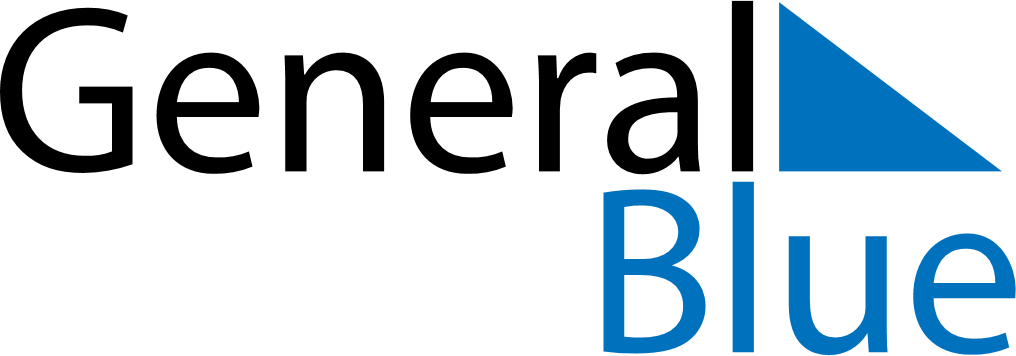 Weekly CalendarAugust 4, 2024 - August 10, 2024Weekly CalendarAugust 4, 2024 - August 10, 2024Weekly CalendarAugust 4, 2024 - August 10, 2024Weekly CalendarAugust 4, 2024 - August 10, 2024Weekly CalendarAugust 4, 2024 - August 10, 2024Weekly CalendarAugust 4, 2024 - August 10, 2024SUNDAYAug 04MONDAYAug 05MONDAYAug 05TUESDAYAug 06WEDNESDAYAug 07THURSDAYAug 08FRIDAYAug 09SATURDAYAug 10